Library of College and University prospectuseshttps://www.huddnewcoll.ac.uk/apply-courses/college-prospectushttps://www.hud.ac.uk/international/download-our-brochures/https://www.greenhead.ac.uk/prospectus/78.htmlhttps://www.shelleycollege.org/attachments/download.asp?file=81&type=pdfhttps://www.wakefield.ac.uk/study-with-us/get-a-prospectushttps://www.barnsley.ac.uk/courses/get-a-course-guide/https://www.barnsley.ac.uk/app/uploads/2019/09/BSFC-Course-Guide-2020-WEB.pdfhttps://www.kirkleescollege.ac.uk/http://www.leeds.ac.uk/downloads/download/340/undergraduate_prospectus_2018https://www.sheffield.ac.uk/undergraduate/courses/order-prospectushttps://www.undergraduate.study.cam.ac.uk/https://www.ox.ac.uk/digital-prospectushttps://www.whatuni.com/degrees/prospectus/https://www.aoc.co.uk/sixth-form-colleges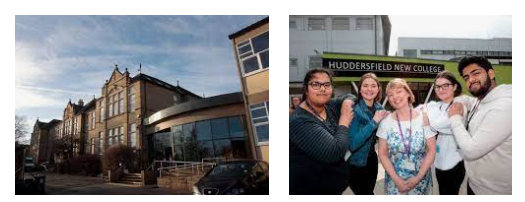 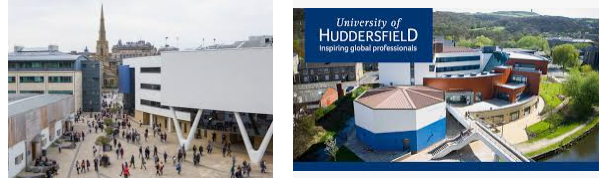 